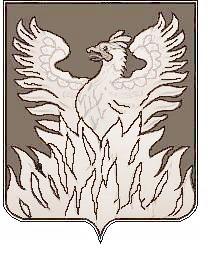 Администрациягородского поселения ВоскресенскВоскресенского муниципального районаМосковской областиП О С Т А Н О В Л Е Н И Еот 21.01.2019 № 06В соответствии с Федеральным законом от 27.07.2010 №210-ФЗ «Об организации предоставления государственных и муниципальных услуг», Федеральным законом от 06.10.2003 №131-ФЗ «Об общих принципах организации местного самоуправления в Российской Федерации», Федеральным законом от 29.12.2017 № 443-ФЗ «Об организации дорожного движения в Российской Федерации», Законом Московской области от 24.07.2014 №107/2014-ОЗ «О наделении органов местного самоуправления муниципальных образований Московской области отдельными государственными полномочиями Московской области» и на основании письма Администрации Воскресенского муниципального района Московской области от 10.01.2019 № 138-01Исх-7, ПОСТАНОВЛЯЮ:1. Внести в Перечень муниципальных услуг, предоставляемых органами местного самоуправления городского поселения Воскресенск Воскресенского муниципального района Московской области, а также услуг, оказываемых муниципальными учреждениями и другими организациями, предоставление которых организуется по принципу «одного окна», в том числе на базе многофункциональных центров предоставления государственных и муниципальных услуг в новой редакции , утвержденный Постановлением администрации городского поселения Воскресенск от 11.12.2015 № 366 в таблицу «Муниципальные услуги» строку следующего содержания:«»2. Заместителю начальника управления по социальной политике - начальнику организационного отдела администрации городского поселения Воскресенск Москалевой Е.Е. опубликовать настоящее постановление в периодическом печатном издании, распространяемом на территории городского поселения Воскресенск, и опубликовать (разместить) полный текст настоящего постановления на Официальном сайте Городского поселения Воскресенск (www.vosgoradmin.ru).3. Постановление вступает в силу с момента его официального опубликования в периодическом печатном издании, распространяемом на территории городского поселения Воскресенск.4. Контроль за исполнением настоящего постановления возложить на начальника управления по социальной политике М.М. Степанову.Исполняющий обязанности руководителяадминистрации городскогопоселения Воскресенск							Р.Г. ДрозденкоО внесении изменений в Постановление администрации городского поселения Воскресенск от 11.12.2015 № 366 35.Согласование проектов организации дорожного движения на автомобильных дорогах общего пользования местного значения городского поселения Воскресенск Воскресенского муниципального района Московской области